GEOLOCATED NOTES: Origin and Evolution of CitiesUse Ethel Wood pp. 197-200 to take notes related to the following topics/places, connecting them to the map with symbols or color.Function of Ancient Cities (see your notes for ancient urban hearth locations)MediterraneanChinaMedieval EuropePreindustrial Cities (primate cities & trade)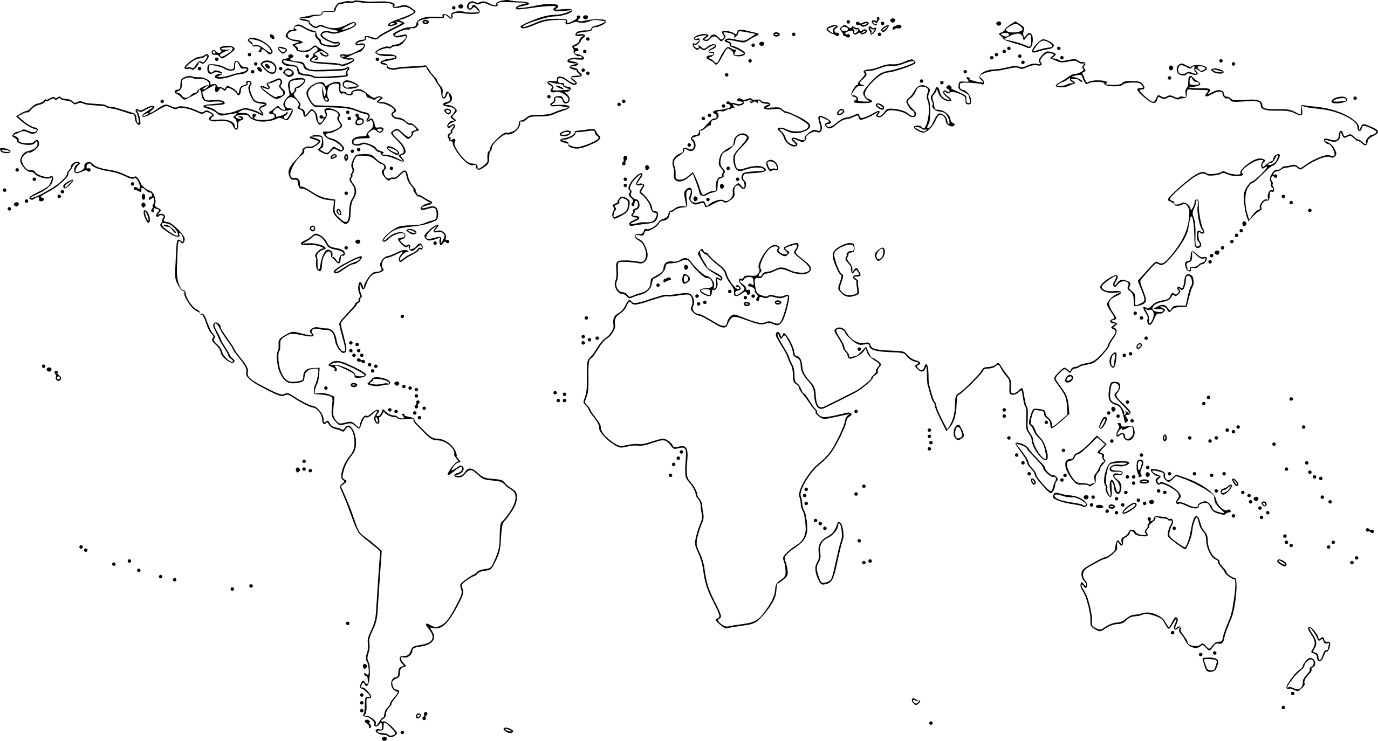 